    桃園市進出口商業同業公會 函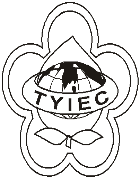          Taoyuan Importers & Exporters Chamber of Commerce桃園市桃園區春日路1235之2號3F           TEL:886-3-316-4346   886-3-325-3781   FAX:886-3-355-9651ie325@ms19.hinet.net     www.taoyuanproduct.org受 文 者：各相關會員發文日期：中華民國108年5月21日發文字號：桃貿豐字第19016號附    件： 主    旨：有關「特殊營養食品之特定疾病配方食品應加標示事項」廢止草案，業經衛生福利部108年5月15日以衛授食字第1081300265號公告預告， 敬請查照。   說     明:一、依據桃園市政府衛生局桃衛食管字第              1080050629號函辦理。             二、旨揭「特殊營養食品之特定疾病配方食品應             加標示事項」廢止草案，業經衛生福利部             105年12月19日部授食字第1051303909             號公告修正。          三、旨揭公告請至行政院公報資訊網、該部網              站「衛生福利法規檢索系統」下「法規草              案」網頁、該部食品藥物管理署網站「公              告資訊」下「本署公告」及國家發展委員               會「公告政策網路參與平臺-眾開講」網頁                                                            https://join.gov.tw/policies/自行下載。          四、對公告內容有任何意見者，請於該草案刊              登前揭網站之隔日起60日內，陳述意見              或洽詢：                 （一）承辦單位：衛生福利部食品藥物管理署         （二）地址：115-61台北市南港區昆陽街161-2號         （三）電話：（02）27878000#7336         （四）傳真：（02）26531062         （五）電子郵件：shusan12@fda.gov.tw 理事長  簡 文 豐